Частное общеобразовательное учрежден«РЖД лицей № 8»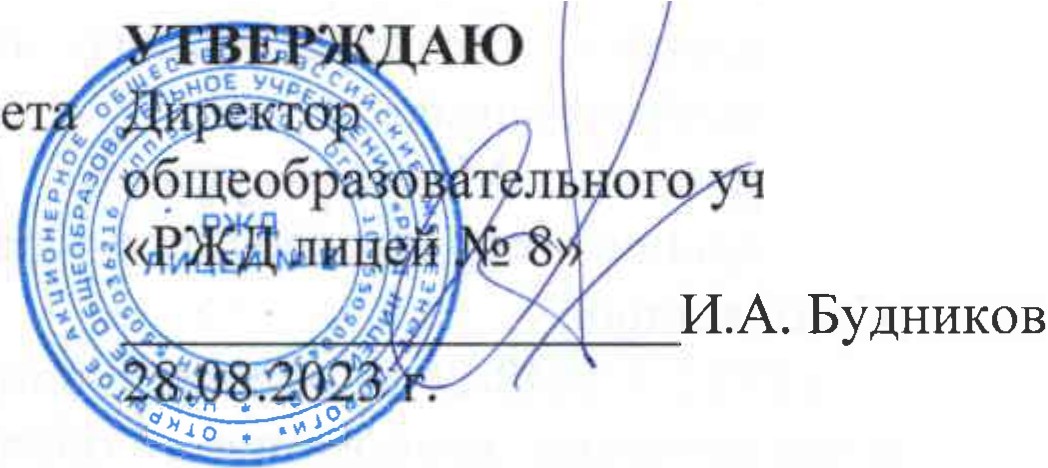 СОГЛАСОВАНОЗаседанием педагогического«РЖД лицей № 8»сов(протокол от 28.08.2023 г. № 1)ПОЛОЖЕНИЕОБ ОРГАНИЗАЦИИ ОБРАЗОВАТЕЛЬНОГО ПРОЦЕССА С ИСПОЛЬЗОВАНИЕМ ЭЛЕКТРОННОГО ОБУЧЕНИЯ ИДИСТАНЦИОННЫХ  ОБРАЗОВАТЕЛЬНЫХ ТЕХНОЛОГИЙОбщие положенияНастоящее положение устанавливает правила реализации в частном общеобразовательном учреждении «РЖД лицей № 8» (далее - лицей) общеобразовательных программ с использованием дистанционных образовательных технологий и электронного обучения.Положение разработано в соответствии со следующим:Федеральным законом от 29.12.2012 № 273-ФЗ «Об образовании в Российской Федерации»;Федеральным законом от 27.07.2006 № 152-ФЗ «О персональных данных»;приказом Минпросвещения от 22.03.2021 № 115 «Об утверждении Порядка организации и осуществления образовательной• деятельности поосновным общеобразовательным программам	образовательным программам начального общего, основного общего и среднего общего образования»;приказом Минобрнауки от 23.08.2017 № 816 «Об утверждении Порядка применения организациями, осуществляющими образовательную деятельность, электронного обучения, дистанционных образовательных технологий при реализации образовательных программ»;•приказом Минпросвещения от 31.05.2021 № 286 «Об утверждении федерального государственного образовательного стандарта начального общего образования»;Приказом Минпросвещения от 31.05.2021 № 287 «Об утверждении федерального государственного образовательного стандарта основного общего образования»;приказом Минобрнауки от 06.10.2009 № 373 «Об утверждении и введении в действие федерального государственного образовательного стандарта начального общего образования»;2•приказом Минобрнауки от 17.12.2010 № 1897 «Об утверждении федерального государственного образовательного стандарта основного общего образования»;приказом Минобрнауки от 17.05.2012 № 413 «Об утверждении федерального государственногообразовательного стандарта среднего общего образования»;СП 2.4.3648-20 «Санитарно-эпидемиологические требования к условиям и организации воспитания и обучения, отдыха и оздоровления детей и молодежи», утвержденными постановлением главного санитарного врача от 28.09.2020 № 28;СанПиН 1.2.3685-21 «Гигиенические нормативы и требования к обеспечению безопасности и (или) безвредности для человека факторов среды обитания», утвержденными постановлением главного санитарного врача от 28.01.2021 № 2;уставом и локальными нормативными актами лицея.В положении используются следующие понятия:Дистанционное обучение - организация образовательной деятельности с применением дистанционных технологий, которые обеспечивают опосредованное (на расстоянии) взаимодействие обучающихся и педагогических работников с помощью информационно­ телекоммуникационных сетей.Платформа дистанционного обучения (далее - ПДО) - информационная система, предназначенная для планирования, проведения и управления учебными мероприятиями в рамках дистанционного обучения.ПДО должна обеспечивать идентификацию личности обучающегося, выбор способа  которой  осуществляется  лицеем  самостоятельно,  и  контрольсоблюдения  условий  проведения  мероприятий,  в  рамках  которыхосуществляется оценка результатов обучения.Местом осуществления образовательной деятельности при реализации образовательных программ в дистанционной форме является место нахождения лицея независимо от места нахождения обучающихся.Организация дистанционного обучения в лицееДистанционное обучение применяется для реализации основных образовательных программ начального общего, основного общего и среднего общего образования, а также программ дополнительного образования.Выбор предметов для дистанционного изучения осуществляется обучающимися или родителями (законными представителями) по согласованию с директором лицея и с учетом мнения педагогического совета лицея.Согласие на дистанционное обучение оформляется в форме заявления родителя (законного представителя).3При реализации образовательных программ, в том числе адаптированных, с применением электронного обучения, дистанционных образовательных технологий каждый обучающийся в течение всего периода обучения должен быть обеспечен индивидуальным авторизированным доступом к совокупности информационных и электронных образовательных ресурсов, информационных технологий, соответствующих технологических средств, обеспечивающих освоение образовательных программ в полном объеме независимо от их мест нахождения, в которой имеется доступ к сети интернет, как на территории организации, так и за ее пределами.Для обеспечения дистанционного обучения лицей:назначает ответственного за реализацию дистанционного обучения, в том числе в каждом классе, который обучается дистанционно;организует необходимую методическую поддержку обучающихся, родителей (законных представителей) и работников лицея по вопросам дистанционного обучения;оказывает информационную поддержку обучающимся, родителям (законным представителям) и работникам лицея, в том числе знакомит с необходимыми дистанционными ресурсами;осуществляет контроль процесса дистанционного обучения, анализ и учет результатов дистанционного обучения.Чтобы обучающийся мог участвовать в дистанционном обучении, ему следует придерживаться следующего регламента:Зарегистрироваться на ПДО.Заходить каждый день на ПДО в соответствии с расписанием, которое отображается в электронном дневнике и дублируется учителем на электронную почту родителя (законного представителя) и ребенка (при наличии).В ПДО выкладываются обучающие материалы и задания для самостоятельной работы. Обучающие материалы включают видеоматериалы и сценарии уроков библиотеки РЭШ, тесты, собственные материалы учителя и материалы сторонних ресурсов (Просвещение, Яндекс Учебник, Учи.Ру и др.), с которыми обучающийся работает самостоятельно.Проверять ежедневно электронную почту (свою или родителя (законного представителя), на которую учитель ежедневно высылает расписание занятий и консультаций, примечания и разъяснения по организации дистанционного образовательного процесса.Выполнять задания по указаниям учителя и в срок, который учитель установил.Выполненные задания и другие работы направлять учителю на проверку посредством ПДО, электронной почты или через другие средства сообщения, которые определил учитель.4Проверять комментарии и замечания учителя в отношении выполненных работ на следующий рабочий день после того, как отправил работу на проверку.Учитель может применять для дистанционного обучения платформу Discord, Skype, Zoom и другие программные средства, которые позволяют обеспечить доступ для.каждого обучающегося.Учитель обязан заблаговременно сообщать через электронный дневник и электронную почту обучающимся и родителям (законным представителям) о проведении видеоконференции, другого электронного занятия, в котором принимает личное участие.Учитель обязан проверять выполненные обучающимися задания, комментировать их и давать в другой форме обратную связь обучающимся и родителям (законным представителям).Требования к организации учебной деятельностии составлению расписания на дистанционном обученииИспользование средств электронного обучения (ЭСО) осуществляется при наличии документов об оценке (подтверждении) соответствия.Во время дистанционного обучения обучающимся запрещено использовать более двух ЭСО одновременно, а также использовать мобильные телефоны в образовательных целях.Рабочие места пользователей персональных ЭСО должны обеспечивать зрительную дистанцию до экрана не менее 50 см. Использование планшетов предполагает их размещение на столе под углом наклона 30°.Непрерывная и суммарная продолжительность использования различных типов ЭСО на занятиях должна соответствовать гигиеническим нормативам.Классный руководитель/воспитатель информирует родителей о необходимости правильного оформления учебного места и использования ЭСО обучающимися на дистанционном обучении в соответствии с санитарными правилами и гигиеническими нормативами.Расписание занятий составляется с учетом дневной и недельной динамики умственной работоспособности обучающихся и трудности учебных предметов. Обучение заканчивается не позднее 18:00. Продолжительность урока не превышает 30 минут.Порядок оказания методической помощи обучающимсяПри осуществлении дистанционного обучения лицей оказывает учебно­ методическую помощь обучающимся, в том числе в форме индивидуальных консультаций, оказываемых дистанционно с использованием информационных и телекоммуникационных технологий по выбору учителя.-5Расписание индивидуальных и коллективных консультаций составляется учителем и направляется через ПДО, электронный дневник и электронную почту родителя (законного представителя) и обучающегося (при наличии) не позднее чем за один день до консультации.При возникновении технических сбоев программного обеспечения, сети интернет учитель в порядке исключения вправе выбрать любой другой способ оповещения о консультации (сотовая связь, мессенджеры).Порядок осуществления текущего и итогового контроля результатов дистанционного обученияТекущий контроль результатов дистанционного обучения проводится учителями. Они используют формы проверки и контроля знаний, предусмотренные образовательными программами и локальными нормативными актами лицея.Оценивание учебных достижений обучающихся при дистанционном обучении осуществляется в соответствии с системой оценивания, применяемой в лицее.Отметки, полученные обучающимися за выполненные задания при дистанционном обучении, заносятся в электронный журнал.Результаты учебной деятельности обучающихся при дистанционном обучении учитываются и хранятся в документации лицея.Текущий контроль успеваемости и промежуточная аттестация обучающихся при дистанционном обучении может осуществляться без очного взаимодействия с учителем.Учителя вправе использовать для проведения. диагностических мероприятий при дистанционном обучении ресурс «Мои достижения» (МYSКILLS.RU).Итоговый контроль результатов дистанционного обучения проводится посредством промежуточной аттестации в соответствии с образовательными программами и локальными нормативными актами лицея.6Приложение 1Лист контроля реализации программного материалаФ. И. О. педагога: 	  Предмет: 	 _Класс: 	 Дата:(должность)	(подпись)	(расшифровка)	(дата)Приложение 2Лист учетарабочего времени педагога в период карантина/ограничительных мерДата: 	 Ф. И. О. педагога:Заместитель директора по УВР, принявший и подтвердивший информацию(должность)	(подпись)	(расшифровка)	(дата)Раздел/темаСодержаниеСодержаниеСодержаниеОхватИспользуем(ввыполненной работы, еевыполненной работы, еевыполненной работы, ееучащихсые ресурсысоответствипродолжительностьпродолжительностьпродолжительностьянскалендарно- тематически м планом)нскалендарно- тематически м планом)Онлай н- заняти яИндивидуальн ые консультации (в том числеПроверк а работработа сродителями)№ п/пСодержание выполненной работыФактически отработанное времяПримечания